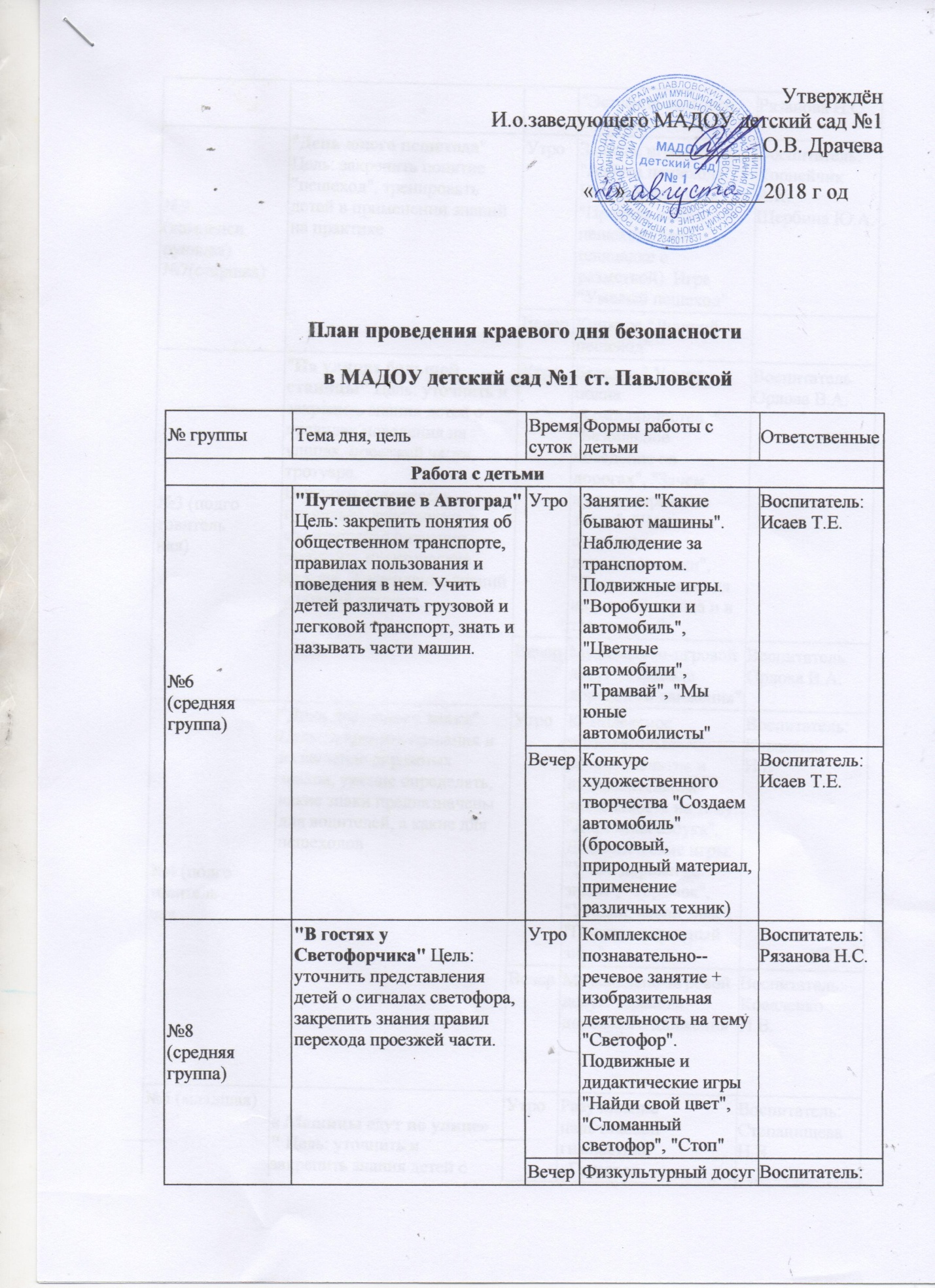 ВечерФизкультурный досуг "Эстафета зеленого огонька"Воспитатель:Рязанова Н.С.№9(компенсирующая)№7(старшая)"День юного пешехода" Цель: закрепить понятие "пешеход", тренировать детей в применении знаний на практикеУтроЗанятие игра-сказка "Азбука пешехода". Целевая прогулка "Правила юного пешехода"(на площадке с  разметкой). Игра "Умелый пешеход"Воспитатель:Корнейчик А.К.Щербина Ю.А.№9(компенсирующая)№7(старшая)"День юного пешехода" Цель: закрепить понятие "пешеход", тренировать детей в применении знаний на практикеВечерКонкурс "Лучший пешеход"№3 (подготовительная)"На улицах большой станицы" Цель: уточнить и закрепить знания детей о правилах поведения на улицах, проезжей части, тротуаре. 
Выяснить готовность правильно действовать в сложившейся ситуации, закрепить практические навыки. Закрепление знаний о родной станице.УтроБеседы: " Улица полна неожиданностей, " "Безопасное поведение на дорогах", "Зачем нужны дорожные знаки", "Чем отличаются дорожные знаки", "Правила поведения на улицах города и в транспорте"ВоспитательОрлова В.А.№3 (подготовительная)"На улицах большой станицы" Цель: уточнить и закрепить знания детей о правилах поведения на улицах, проезжей части, тротуаре. 
Выяснить готовность правильно действовать в сложившейся ситуации, закрепить практические навыки. Закрепление знаний о родной станице.ВечерМузыкально-игровой досуг: "Правила дорожного движения"ВоспитательОрлова В.А.№4 (подготовительная"День дорожного знака" Цель: закрепить названия и назначение дорожных знаков, умение определять, какие знаки предназначены для водителей, а какие для пешеходовУтроКомплексное познавательно-речевое занятие и изобразительная деятельность на тему: "Дорожная азбука". Дидактические игры: "Учим дорожные знаки", "Теремок", "Угадай, какой знак", "Поставь дорожный знак"Воспитатель:Коваленко И.В.№4 (подготовительная"День дорожного знака" Цель: закрепить названия и назначение дорожных знаков, умение определять, какие знаки предназначены для водителей, а какие для пешеходовВечерМузыкально-игровой досуг "Правила дорожного движения"Воспитатель:Коваленко И.В.№5 (младшая)« Машины едут по улице»" Цель: уточнить и закрепить знания детей о правилах поведения на улицах, проезжей части, тротуаре. 
УтроРазучивание пальчиковой гимнастики «Грузовая машина» Наблюдение за движением транспорта на улице.
 
Воспитатель:Степанищева Н.В.№5 (младшая)« Машины едут по улице»" Цель: уточнить и закрепить знания детей о правилах поведения на улицах, проезжей части, тротуаре. 
ВечерРисование мелками на асфальте «Машина едет по улице».Все группыВстреча с сотрудником ДПСЦель: закрепить умение детей применять полученные знания в жизни.
Ст.воспитатель                                                Работа с сотрудниками:                                                Работа с сотрудниками:                                                Работа с сотрудниками:                                                Работа с сотрудниками:                                                Работа с сотрудниками:Все группыУчебная эвакуацияУтроЗавхоз: Иванова Н.А.ст.воспитатель:Остапенко  Ф.В.Коллектив ДОУПлановый инструктажЦель: напомнить сотрудникам правила поведения при ЧС.Завхоз: Иванова Н.А.ст.воспитатель:Остапенко  Ф.В.                                              Работа с родителями:                                              Работа с родителями:                                              Работа с родителями:                                              Работа с родителями:                                              Работа с родителями:Все группыБуклет: « Осторожно, дорога!»УтроЦель: напомнить родителям о безопасности ребенка на дороге, стараться подобрать светоотражающий элемент в одежде детейст.воспитатель:Остапенко  Ф.В.Группы3,4,7,9( старший дошкольныйВозраст)Консультация: « Жизнь у ребенка одна!»ВечерЦель: напомнить родителям о безопасности ребенка на дороге, вспомнить правила ПДДОрлова В.А.Коваленко  И.В.Щербина Ю.А.Группы 1,2( ранний возраст)Памятка: « Не оставляй ребенка одного!»ВечерЦель: напомнить родителям о безопасности ребенка на дороге, вспомнить правила ПДДЛапина Т.А.Колесникова Е.Ю.